Classroom secrets parent guidance - Maths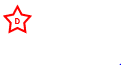 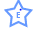 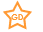 You will notice that under each challenge there is a star. This star relates to the difficulty of the question. All children should be able to complete all the although some may still need support. Other children who find it easier, must make their way through the questions and continue until they reach . If the children find these questions hard they can then stop there. They do not need to continue.It is really important for children to be able to explain why they have done certain things, so if you can make sure that after each maths challenge ( each lesson, not each question ) they can reason a chosen question. This is something the children do every day in class, so it should be relatively easy for them.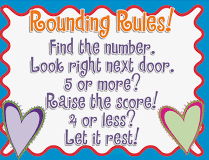 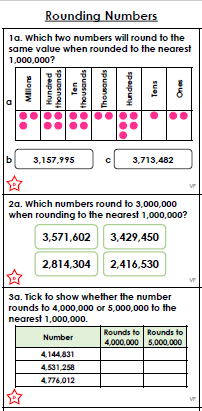 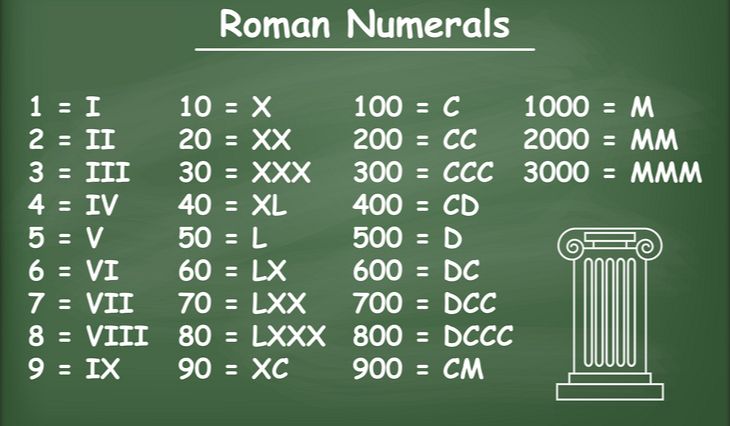 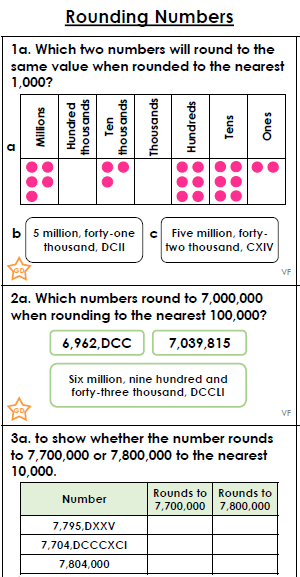 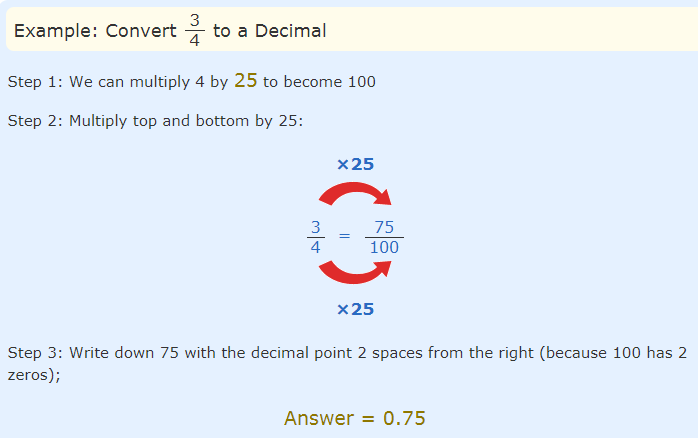 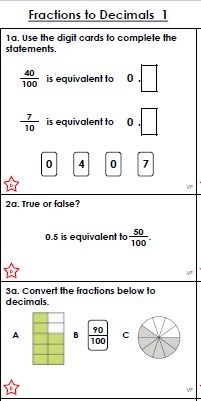 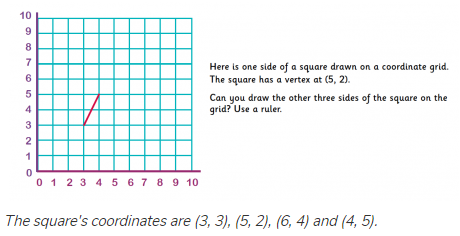 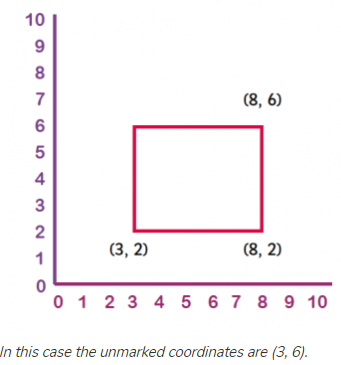 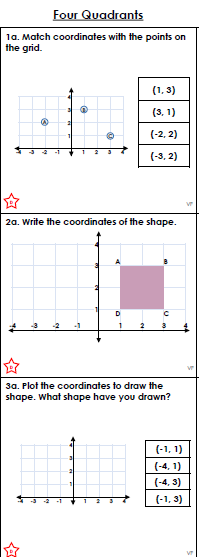 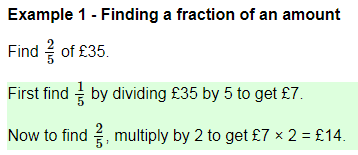 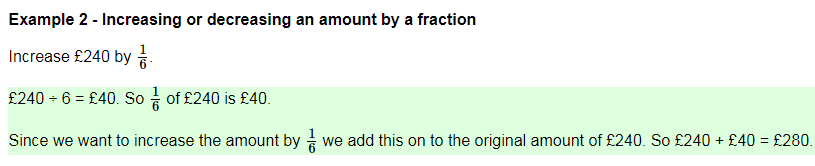 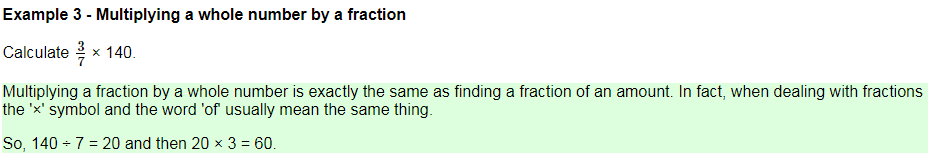 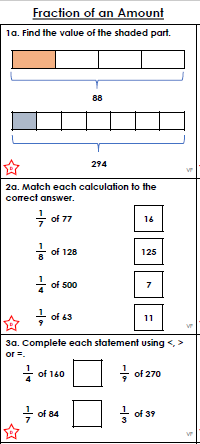 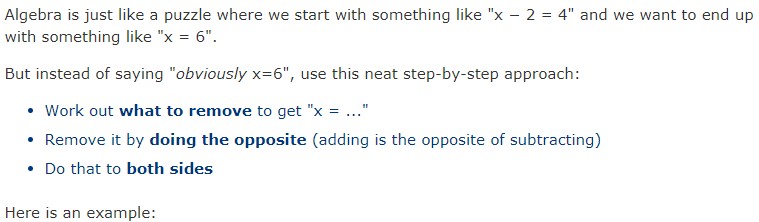 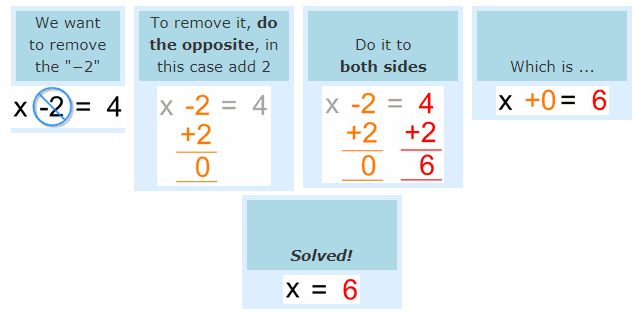 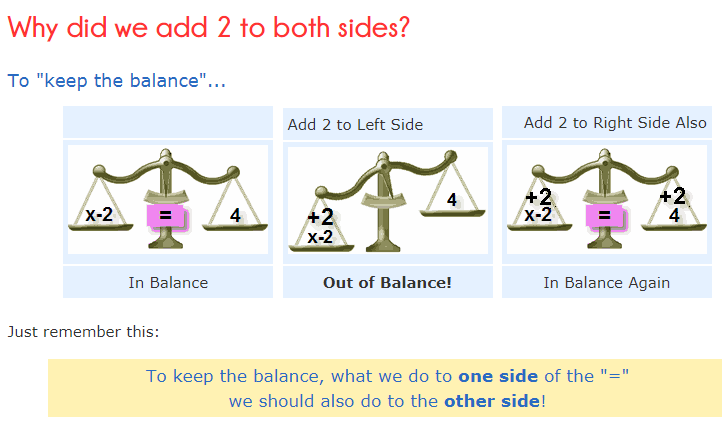 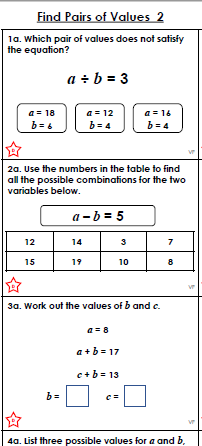 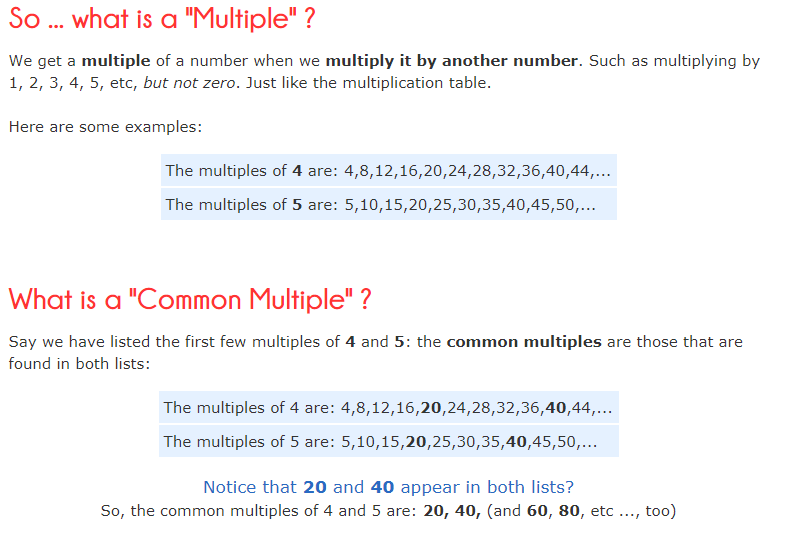 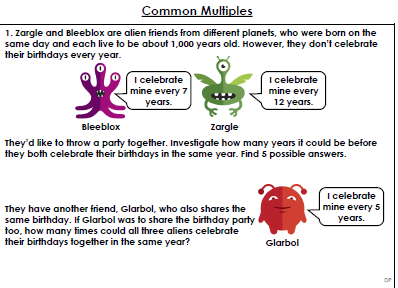 